                            Medisch-farmaceutisch overleg - Kwaliteitsbevorderend programma 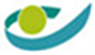 Werkingsverslag(Koninklijk besluit van 3 april 2015 tot vaststelling van de voorwaarden en nadere regels waaronder het medisch-farmaceutisch overleg wordt toegepast en tot wijziging van het koninklijk besluit van 3 juli 1996 tot uitvoering van de wet betreffende de verplichte verzekering voor geneeskundige verzorging en uitkeringen, gecoördineerd op 14 juli 1994)I – Identificatie van het programmaII – WerkingsverslagIII – (Elektronische) HandtekeningThema van het kwaliteitsbevorderend programma :Projectverantwoordelijke :Naam :Functie :Volledig adres :E-mail adres(sen) :Telefoonnummer :Samenwerking met een partner: JA NEEAanpassing aan regionale context door de partner: JA NEENaam partner(organisatie):Projectverantwoordelijke :Naam :Functie :Volledig adres :E-mail adres(sen) :Telefoonnummer :Beknopte samenvatting van de belangrijkste activiteiten sinds de goedkeuring en voorziene aanpassingen aan de inhoud omwille van recente ontwikkelingen :Beknopte samenvatting van de aanpassingen van het programma aan de context van de andere regio door uw partner :Lokale projecten: Aantal georganiseerde lokale projecten sinds goedkeuring van het programma: ….Datum en locatie per lokaal project met indiening van een eerste rapportBeknopte samenvatting van de belangrijkste activiteiten sinds de goedkeuring en voorziene aanpassingen aan de inhoud omwille van recente ontwikkelingen :Beknopte samenvatting van de aanpassingen van het programma aan de context van de andere regio door uw partner :Lokale projecten: Aantal georganiseerde lokale projecten sinds goedkeuring van het programma: ….Datum en locatie per lokaal project met indiening van een eerste rapportOverzicht van de gemaakte kosten voor de uitrol en de ondersteuning van het programma:Uitwerking van didactisch materiaalOpleiding van animatorenOpvolging van lokale projecten door een projectcoördinatorCommunicatie,Promotie van het programma(handtekening - naam - datum)